Supplement 5 – Age-structured fisheries model simulationShifting headlines? Trends in sizes of newsworthy fishesFiona T. Francis, Brett R. Howard, Trevor A. Branch, Adrienne E. Berchtold, Laís C.T. Chaves, Jillian C. Dunic, Brett Favaro, Kyla M. Jeffrey, Luis Malpica-Cruz, Natalie Maslowski, Jessica A. Schultz, Nicola S. Smith, and Isabelle M. CôtéAge-structured fisheries model simulationMethodsTo create a theoretical distribution of large fish to compare to our observed average relative sizes of newsworthy fishes, we modelled a generic age-structured fish population using predetermined von Bertalanffy growth parameters (Table S8) and a Beverton-Holt stock–recruitment curve. Because the size-frequency distributions of real fish populations are influenced by both fishing pressure and sampling effort (i.e., the number of observations of fish), the simulated population was subjected to three levels of fishing pressure (F = 0.05, 0.2, and 0.8) at three different sampling efforts (10000 individuals, 1000 individuals and 100 individuals). Model simulations identified the largest individual (Lhuge) sampled from the population after 100 years. This was repeated 1000 times, resulting in a distribution of 1000 Lhuge values for each combination of fishing pressure and sampling effort. These values were used to create a probability distribution of average relative fish lengths (Lhuge/Linf). The average relative length calculated for our dataset was then compared against this distribution. We restricted this analysis to length data as these were deemed to be the more reliable measure of size.ResultsAverage relative lengths from simulated age-structured populations varied depending on fishing pressure and sampling effort. For well-observed populations at all fishing pressures, mean simulated relative length was larger than that reported by the media, i.e. 72% (Fig. S4).  In such instances, the observed average relative length of 72% represents fishes that are not particularly large. In contrast, at low sampling effort and higher fishing pressures, the simulated relative lengths were smaller than reported relative length (Fig. S4).  Thus, if the fishes in our dataset are from such populations, they are truly newsworthy.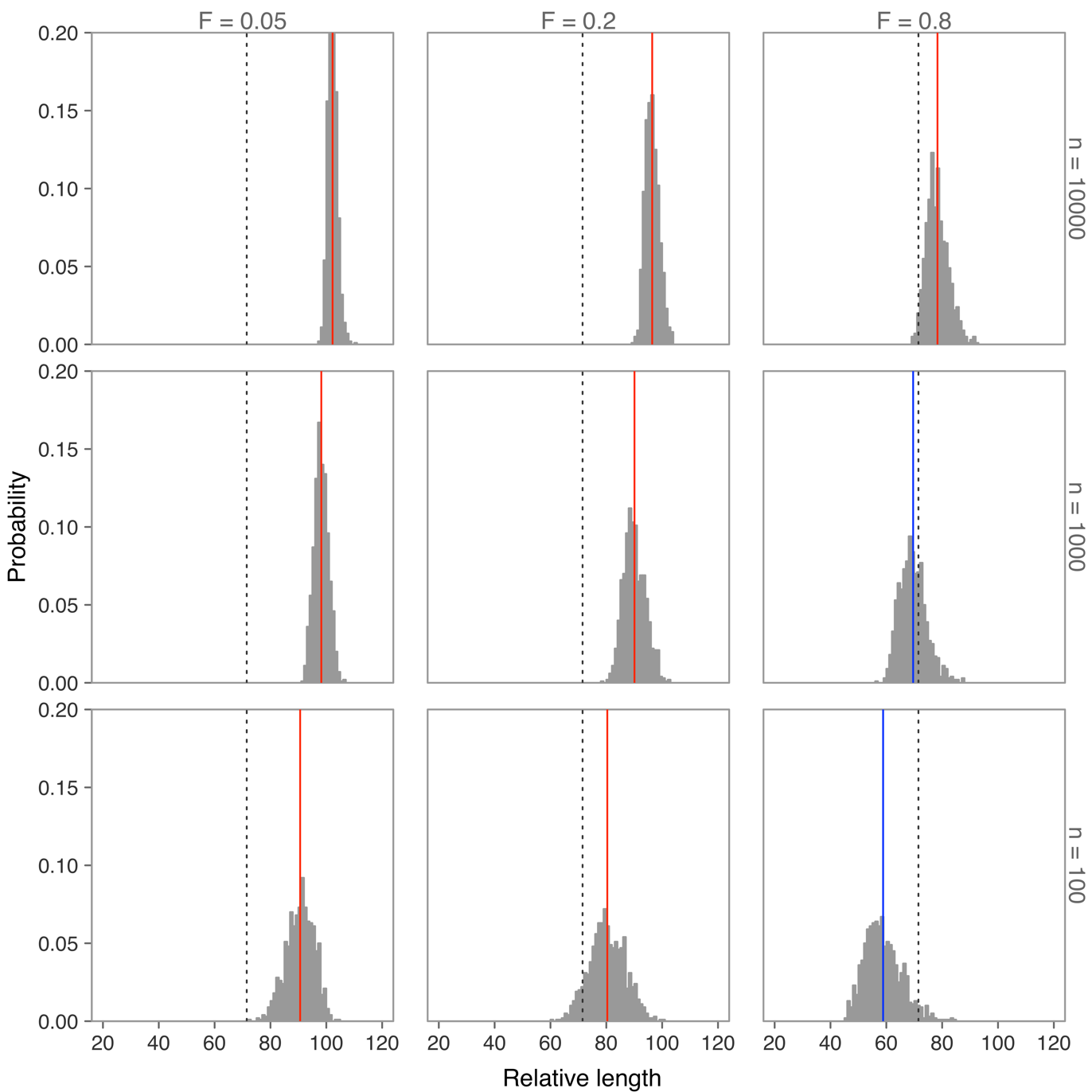 Figure S4. Probability distributions of the relative length (Lhuge/Linf) caught in simulated age-structured populations with varying fishing mortalities (F = 0.05, F = 0.2, F = 0.8) for different sampling efforts (N = 10000 top row, N = 1000 middle row, N = 100 bottom row). Dotted black vertical lines indicate the mean relative length of 72.1%, observed in news articles compiled in this study; red and blue vertical lines indicate simulated mean relative lengths that are above or below this observed threshold, respectively.Table S8. List of parameter values used to generate our generic von Bertalanffy population growth curve and Beverton-Holt stock-recruitment curve.* values based on data from Erzini & Castro 1994 Fishery Bulletin 92:865-871.ParameterValueParameter descriptionVon BertalanffyVon BertalanffyVon BertalanffyvbLinf100asymptotic mean length of very old fishvbK0.1rate of growth in length of fishVbt00length of a fish of age 0CVLinf *0.0115variability around asymptotic mean length of very old fishCVintercept *0.2011variability around von Bertalanffy growth curve interceptCVslope *-0.1749variability around rate of growth in length of fishBeverton-holtBeverton-holtBeverton-holth0.75recruitment when spawning biomass is at 20% of unfished stock biomassR010000number of recruits every year in an unfished populationM0.2instantaneous natural mortalityAsel3age at selectivity (knife-edge)Amat3age at maturity (knife-edge)